«Представления ребенка о «мужественности» и «женственности» и о мере своего собственного соответствия этим критериям зависят от культурных норм и влияния окружающих людей»Воспитываем МАЛЬЧИКА 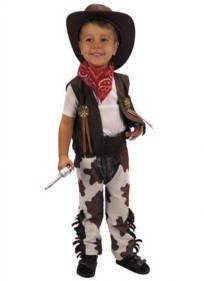 Обучая мальчиков, опирайтесь на их высокую поисковую активность, сообразительность.Мальчики из-за усталости перестают слушать, заниматься . Ругать их за это бесполезно и безнравственно.Не забывайте не только рассказывать, но и показывать. Это особенно важно для мальчиков.Ругая мальчика, помните о его эмоциональной чувствительности и тревожности. Изложите ему кратко и точно свое недовольство. Мальчик не способен долго удерживать эмоциональное напряжение, очень скоро он перестанет вас слушать.Независимо от возраста, мальчикам требуется больше доверия.Воспитываем ДЕВОЧКУ 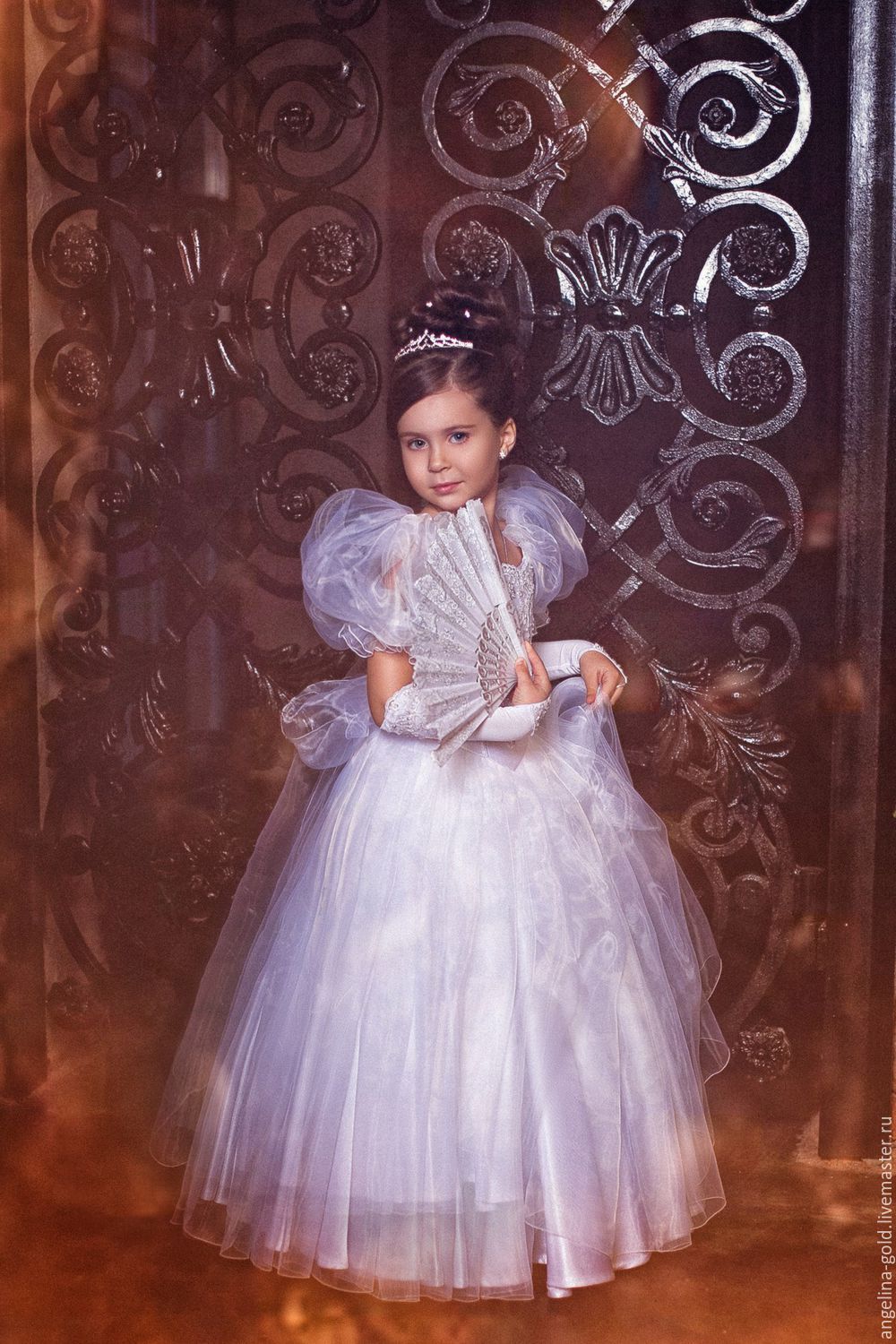 Обучая девочек, не только разбирайте с ними принцип выполнения задания, но и учите действовать самостоятельно, а не по разработанным схемам.Девочки из-за усталости могут капризничать.Ругая девочку, помните о эмоциональной бурной реакции, которая помешает понять, за что ее ругают. Спокойно разберите ошибки.Независимо от возраста девочкам требуется больше заботы, понимания и уважения, чтобы она могла доверять окружающим. Общие советыНе забывайте, что перед вами не бесполый ребенок, а мальчик или девочка с определенными особенностями мышления, восприятия, эмоций.Никогда не сравнивайте мальчиков и девочек, хвалите их за успехи и достижения.Не забывайте, что мальчики и девочки по-разному видят, слышат, осязают, по-разному воспринимают пространство и ориентируются в нем, а главное — по-разному осмысливают все, с чем сталкиваются в этом мире. И уж, конечно, не так, как мы — взрослые.Для ребенка нормально что-либо не знать, не уметь, ошибаться.Учитесь вместе с ребёнком, объединяйтесь с ним против объективных трудностей, станьте союзником, а не противником или сторонним наблюдателем. Не забывайте, что оценка, данная вами ребенку, всегда субъективна и зависит от ваших индивидуальных психических особенностей.